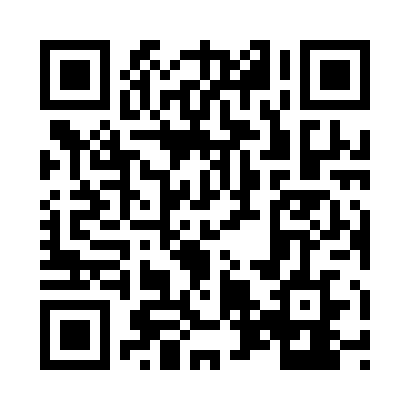 Prayer times for Folkestone, Kent, UKMon 1 Jul 2024 - Wed 31 Jul 2024High Latitude Method: Angle Based RulePrayer Calculation Method: Islamic Society of North AmericaAsar Calculation Method: HanafiPrayer times provided by https://www.salahtimes.comDateDayFajrSunriseDhuhrAsrMaghribIsha1Mon2:524:4512:596:349:1311:062Tue2:534:4612:596:349:1311:063Wed2:534:461:006:349:1211:064Thu2:534:471:006:349:1211:065Fri2:544:481:006:349:1111:066Sat2:544:491:006:349:1111:057Sun2:554:501:006:339:1011:058Mon2:564:511:006:339:1011:059Tue2:564:521:016:339:0911:0510Wed2:574:531:016:329:0811:0411Thu2:574:541:016:329:0711:0412Fri2:584:551:016:329:0711:0413Sat2:584:561:016:319:0611:0314Sun2:594:571:016:319:0511:0315Mon3:004:581:016:309:0411:0216Tue3:005:001:016:309:0311:0217Wed3:015:011:016:299:0211:0118Thu3:025:021:026:299:0111:0119Fri3:025:031:026:288:5911:0020Sat3:035:051:026:278:5811:0021Sun3:045:061:026:278:5710:5922Mon3:045:071:026:268:5610:5923Tue3:055:091:026:258:5410:5824Wed3:065:101:026:258:5310:5725Thu3:065:111:026:248:5210:5726Fri3:075:131:026:238:5010:5627Sat3:085:141:026:228:4910:5528Sun3:085:151:026:218:4710:5429Mon3:095:171:026:208:4610:5430Tue3:115:181:026:198:4410:5131Wed3:135:201:026:188:4310:48